Sherwood Forest Lake District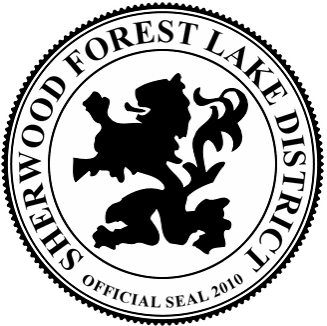 Prudential Committee MeetingDate Saturday, March 11, 2017Time: 11:00 AMLocation: Becket Town Hall557 Main Street, Becket, MA 01223DRAFT MEETING MINUTES Committee Members present: Dr. Howard G. Lerner (Chair), Vernice D. Cowell, William F. Maier, Dennis B. Guerri and, Clerk/Treasurer Robert T. Ronzio. Committee Members absent: Stanley C. Taylor (Vice Chair), Nancy J. Fishell, Joan M. Goldberg, and William J. Osborn III. Public Present: Steve RosenthalLocation: Becket Town Hall, 557 Main Street, Becket, MA 01223Introduction - Dr. Lerner opened the meeting with a call to order at 11:12 AM and announced that parliamentary procedural rules previously adopted will regulate and conduct of the meeting in accordance with the provisions of the Open Meeting Law (OML), other pertinent Massachusetts general laws, the by-laws of the district and local customs and traditions. Ms. Cowell made a motion to dispense with the reading of the Open Meeting Law, Mr. Maier seconded, hearing no opposition, Dr. Lerner dispensed with the reading. Dr. Lerner asked if anyone present planned to record the meeting. Dr. Lerner stated that he was aware that the district clerk would record the meeting for Mr. Ronzio’s brother. Dr. Lerner noted that there were agendas on the table for all present. He again stated that the aforementioned guidelines are being followed to insure that the district complied with the General Laws of the Commonwealth. Mr. Ronzio mentioned that he is in receipt of an email from Attorney Goodman, which stated that Mr. Maier who currently sits on the Prudential Committee could be appointed as the Superintendent of Lakes, however this position and Mr. Maier’s nomination would need to come before the proprietors at the Annual District Meeting. Mr. Ronzio indicated that he would discuss procedural details with Attorney Goodman. Mr. Ronzio also mentioned that Mr. Rosenthal who does not occupy a position on the Prudential Committee could be appointed. Mr. Ronzio distributed copies of the agendas to those in attendance. Prudential Committee Members Comments and Announcements - None. Approval of Meeting Minutes from January 14, 2017 Meeting – Dr. Lerner reminded the committee that they had read and reviewed the minutes at the February meeting. Mr. Maier made a motion to approve the minutes as amended, Mr. Guerri seconded; Unanimous Approval.  3.  Dam Management – Lancelot Lake Engineering Contract - Dr. Lerner indicated that things are progressing on schedule since the divers were there 2 or 3 weeks ago. Dr. Lerner briefly reviewed the tasks that will be completed once the ice thaws.Lancelot Lake Town Property Acquisition – Dr. Lerner reminded the committee that this acquisition should be completed sometime in May or June. Ms. Cowell stated that she met with Mallory Larcom, the Becket Conservation Agent. Ms. Cowell explained that in order to submit a complete application they will need to acquire new drawings as requested by the Commission. Prudential Committee members briefly discuss having Tighe and Bond prepare the appropriate plans.   Lancelot Lake Hill Engineering Expanded Topographic and Bathymetric Survey Report- Dr. Lerner reported that the surveys had been completed by Hill Engineering and have been transmitted to Tighe & Bond as stated last month. Little Robin Spillway Stop Logs (Con Com Permanent Order) - Dr. Lerner noted that this would be address in the Spring. Emergency Action Plan - Contact Information Review – Dr. Lerner noted that Ms. Fishell and Mr. Eldred agreed to turn over their draft plan to Tighe & Bond. Dr. Lerner further indicated that the Office of Dam Safety required the plan to be in a different format and that the District will need to comply with their requirements.  Dr. Lerner stated that the cost to have the plan professionally done is approximately $4500-$5000. Mr. Ronzio confirmed that the bid price is in line with other engineering firms that prepare EAPs. Mr. Maier made a motion to authorize Dr. Lerner to sign contract with Tighe & Bond and spend up to $5000, Mr. Guerri seconded; Unanimous ApprovalConservation Commission Big Robin Certificate of Compliance – Dr. Lerner noted that this would be addressed in the Spring once the snow cover has melted.Lake Management - Ecosystem Consulting Svc - Flow Routing System for Lancelot & Big Robin Repair - Mr. Maier indicated that the committee approved the timeline for reconstruction of the Big Robin Flow Routing System. SOLitude NOI Filing - Mr. Maier stated that he has been in communications with Mallory Larcom regarding the new Notice of Intent (NOI) filing for all five lakes. Dr. Lerner informed the committee that the extremely high filing fees associated with the new NOI has caused the Conservation Commission to delay the hearing until the fees are paid in advance. Since the District is exempt from these fees as it stated in the body of the form and its instructions the entire process has escalated into a legal matter. He indicated that Attorney Goodman is aware of the issue regarding the Conservation Commission’s interpretation of the District legal status is currently working to resolve the dilemma and has receive permission to discuss the matter with the Town of Becket’s legal counsel. Mr. Guerri made a motion to have Attorney Goodman to take whatever action is necessary to settle the matter in the District best interest, Ms. Cowell seconded; Unanimous Approval. Mr. Maier noted that the next step would be to schedule a site visit with an inspection to follow. Prudential Committee members briefly discuss the process of hydro-raking.Weed Harvester Registration - Mr. Ronzio stated that the plate issue is a low priority item since the trailer is registered for the year and he is awaiting an answer from Attorney Goodman as to whether or not the district is authorized official blue plates. Beach and Boat Management a. Beach and Dam Mowing plan for summer 2017 - Mr. Rosenthal noted that he and Mr. Ronzio were currently working on the bid proposal. Mr. Rosenthal indicated that all looks good and that they will be ready to solicit vendors very shortly.b. Beach Areas – Additional Picnic Benches - Mr. Rosenthal indicated that the picnic benches are very frequently used. He indicated that if any funds are available the District should consider getting some more.  c. Sand Rejuvenation - The Conservation Commission informed Mr. Rosenthal that the existing Sand Rejuvenation Permit was good until May 2018. Mr. Rosenthal indicated that not much erosion has occurred this winter and he could not foresee adding any this spring.Property Acquisitions/Donations - Firkey, Map 216 Lot 265 - Mr. Ronzio reported that this is still in the works due to some estate issues. Attorney Goodman stated her review of the estate documentation uncovered another heir who would need to assent to the donation. Website & Reporting Monthly Activity - Ms. Cowell presented her report and reviewed the emails received. Additionally, she presented her review of the website analytics that continued to show moderate usage.  Opt-Out Requests - - Mr. Ronzio indicated that he would send the applicant the required paper work given that the committee ascertained that Mr. Munger owned parcels on two roads. FY2018 Budget Pre-Planning and Preparation - Mr. Ronzio passed out the FY2018 SFLD Projected Operational Budget spreadsheet. He briefly reviewed the individual line items, answering questions and concerns as they present themselves. Mr. Ronzio noted that there were still some line items that needed to be adjusted and asked the committee members to make the appropriate changes.  Mr. Maier made a motion to approve the FY2018 projected Operational Budget as discussed and as amended, Mr. Guerri seconded, the FY2018 budget was approved unanimously. Any Other Business to come before the Committee – Mr. Ronzio passes out copies of the turnover report for all to review. Prudential Committee members briefly discuss. Mr. Maier suggested that the District should consider purchasing a new computer for Mr. Ronzio to use in his role as the District’s Clerk/Treasurer, siting the overwhelming amount of work performed for the District monthly. Mr. Ronzio indicated he rather have money for transcriptionist services that are needed. Mr. Maier makes a motion to add $750 to the approved budget for the purpose of defraying the costs of transcribing the meeting minutes, Mr. Guerri seconded; Unanimous Approval.   Public Input- NoneReview Correspondence - Mr. Ronzio presented all correspondence received. Warrants #8 FY2017 - Dr. Lerner presented the warrant as prepared.  Mr. Maier made a motion to approve the warrant as presented, Ms. Cowell seconded; the warrant is approved unanimously. Mr. Ronzio reviewed the district’s bank statement and financials, bringing the committee up to date on all current expenditures. Adjournment – Ms. Cowell made a motion to adjourn the meeting, Mr. Guerri seconded. Unanimously approved. The meeting is adjourned at 12:44 PM.Schedule: Next meeting Saturday, April 8, 2017 at 10 :00 AM.Respectfully submitted,SIGNED: _________________________________Robert T. RonzioClerk & TreasurerSherwood Forest Lake District ___________________________________________Dr. Howard G. Lerner (Chair)___________________________________________Stanley C. Taylor (Vice Chair)___________________________________________Nancy J. Fishell___________________________________________Vernice D. Cowell___________________________________________William F. Maier___________________________________________Dennis B. Guerri___________________________________________ William J. Osborn III___________________________________________Joan M. Goldberg